                                                                                                                                                                                                                       Załącznik nr 6 do Zasad rekrutacji dzieci   		wprowadzonych  Zarządzeniem nr VI 2024  z dnia 1 lutego 2024 r. 
Dyrektora Szkoły Podstawowej w Niewieścinie …………………………………………….					    Niewieścin, dn. ………………  (imię i nazwisko Rodzica/Prawnego Opiekuna)					                                               (data)……………………………………………………...……………………………………………………...                         (adres zamieszkania)OŚWIADCZENIEOświadczam, że rodzeństwo dziecka ..........................................................................................................                                                                                                      (imię i nazwisko dziecka)uczęszcza w roku szkolnym 2024/2025  do Szkoły Podstawowej im. Marii Konopnickiej                                w Niewieścinie, do klasy …………………………………………………………………………………Jestem świadoma/y odpowiedzialności karnej z art. 233 §1 K.K.  za złożenie fałszywego oświadczenia.							…………………………………………….											      (imię i nazwisko Rodzica/Prawnego Opiekuna)	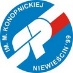 Szkoła Podstawowa im. Marii KonopnickiejNiewieścin 45, 86-120 Pruszcz;  tel./fax. 52 3320504; 798624126;  http://www.spniewiescin.pl e-mail: dyrektorspniewiescin@pruszcz.plNiewieścin 45, 86-120 Pruszcz;  tel./fax. 52 3320504; 798624126;  http://www.spniewiescin.pl e-mail: dyrektorspniewiescin@pruszcz.pl